Anexa nr. 4la Hotărîrea Guvernului nr. 606/2002MODELELE DOCUMENTELOR NECESARE PENTRU AUTORIZAREA TRANZACȚIILOR CU MĂRFURI STRATEGICE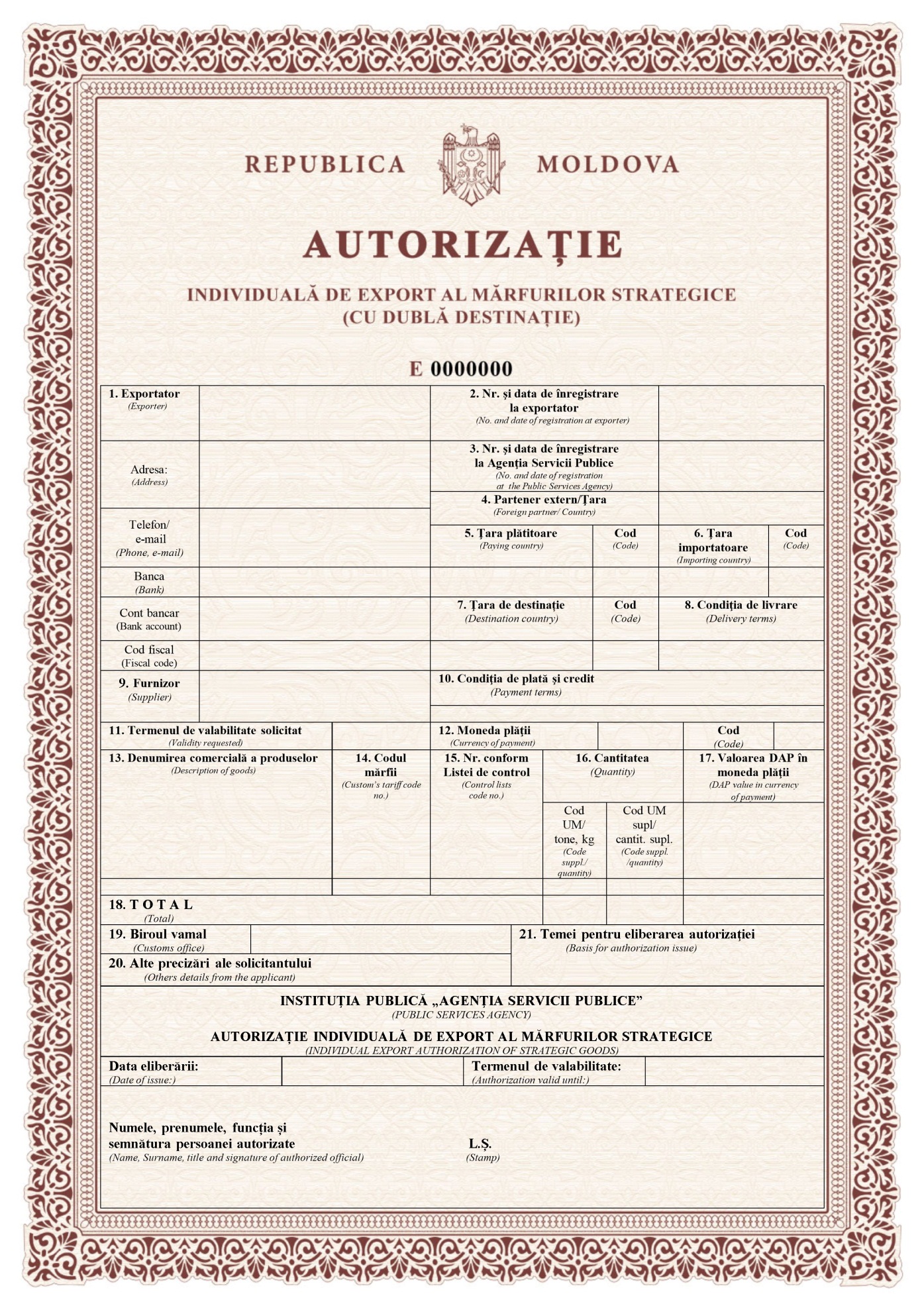 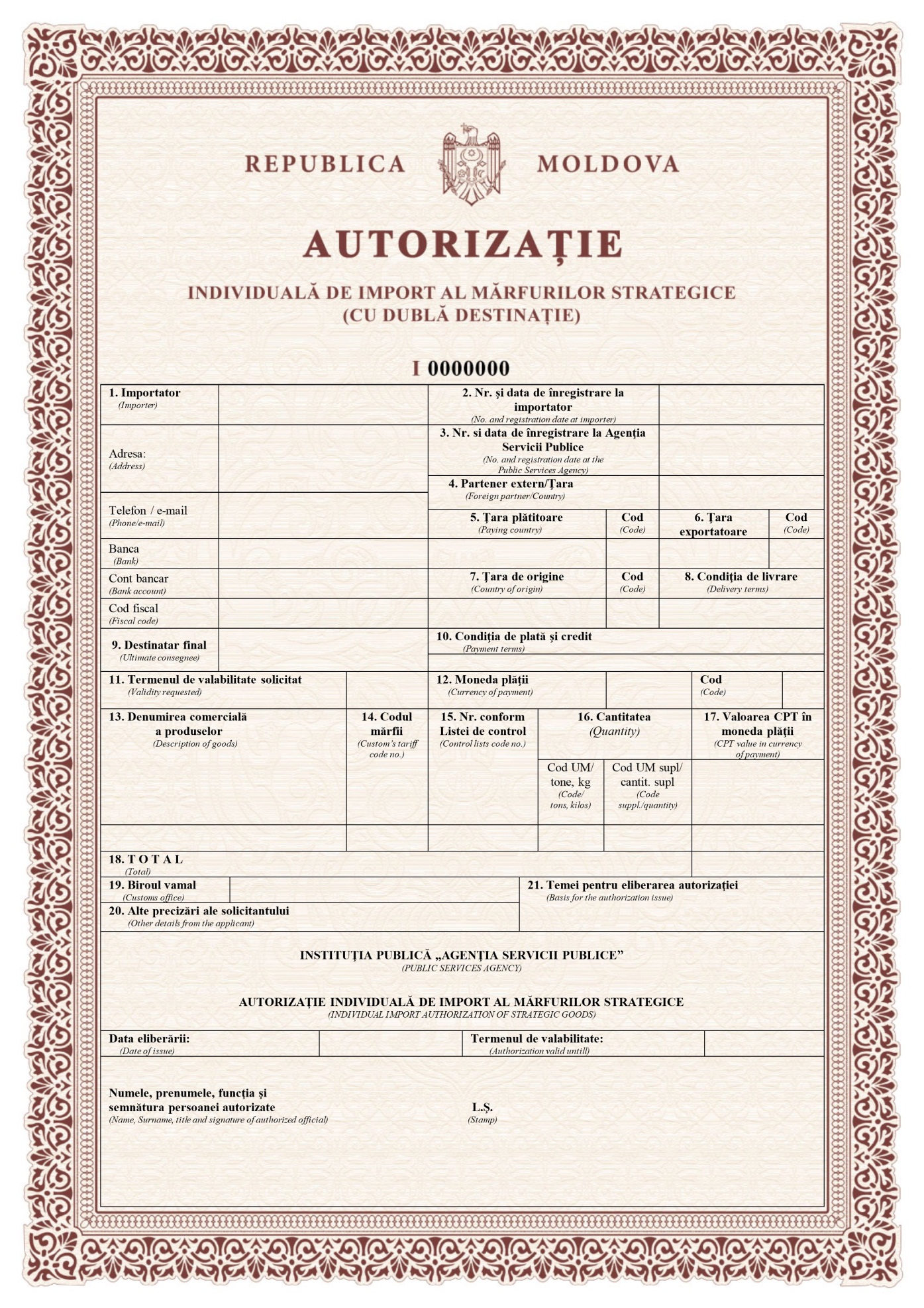 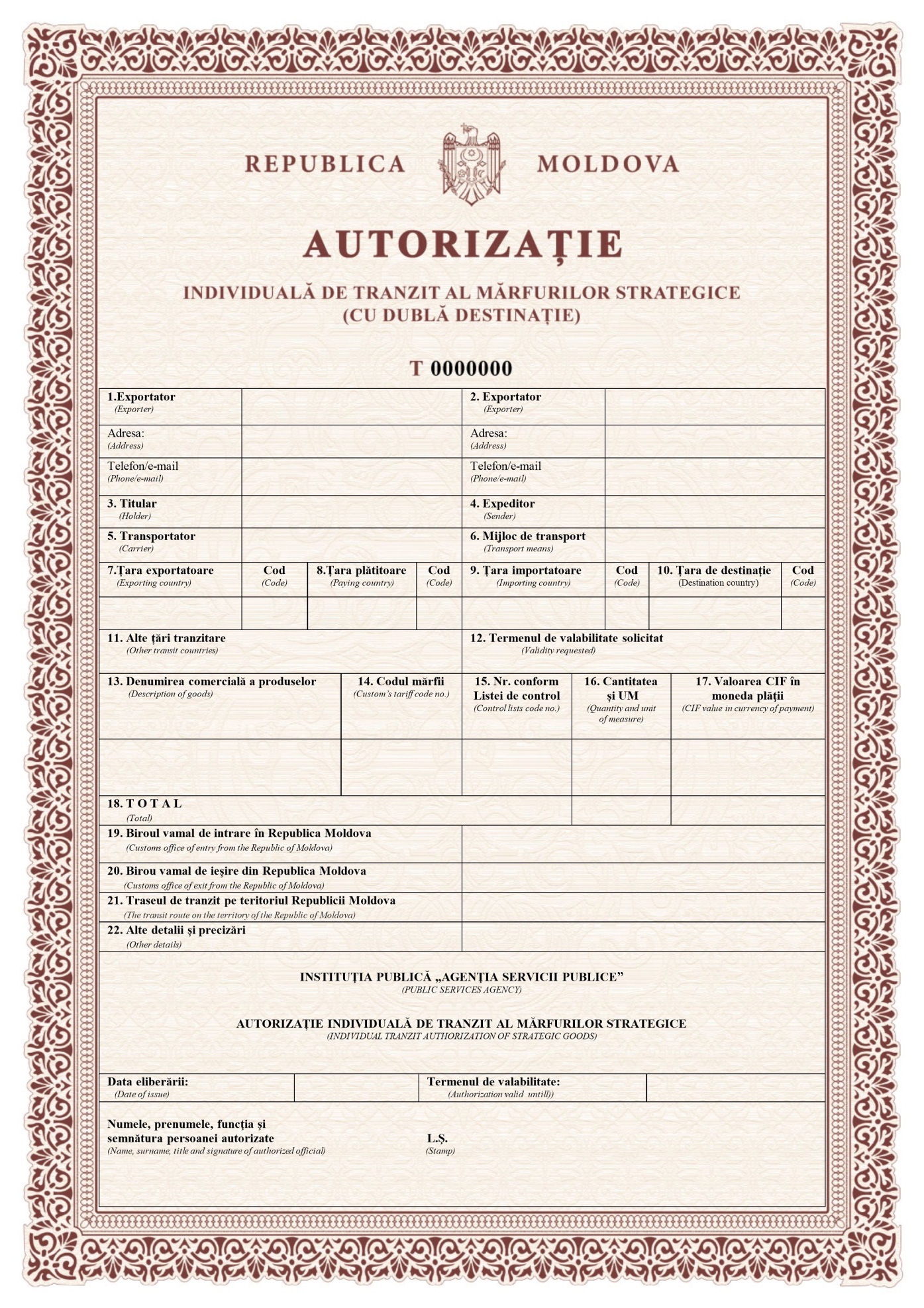 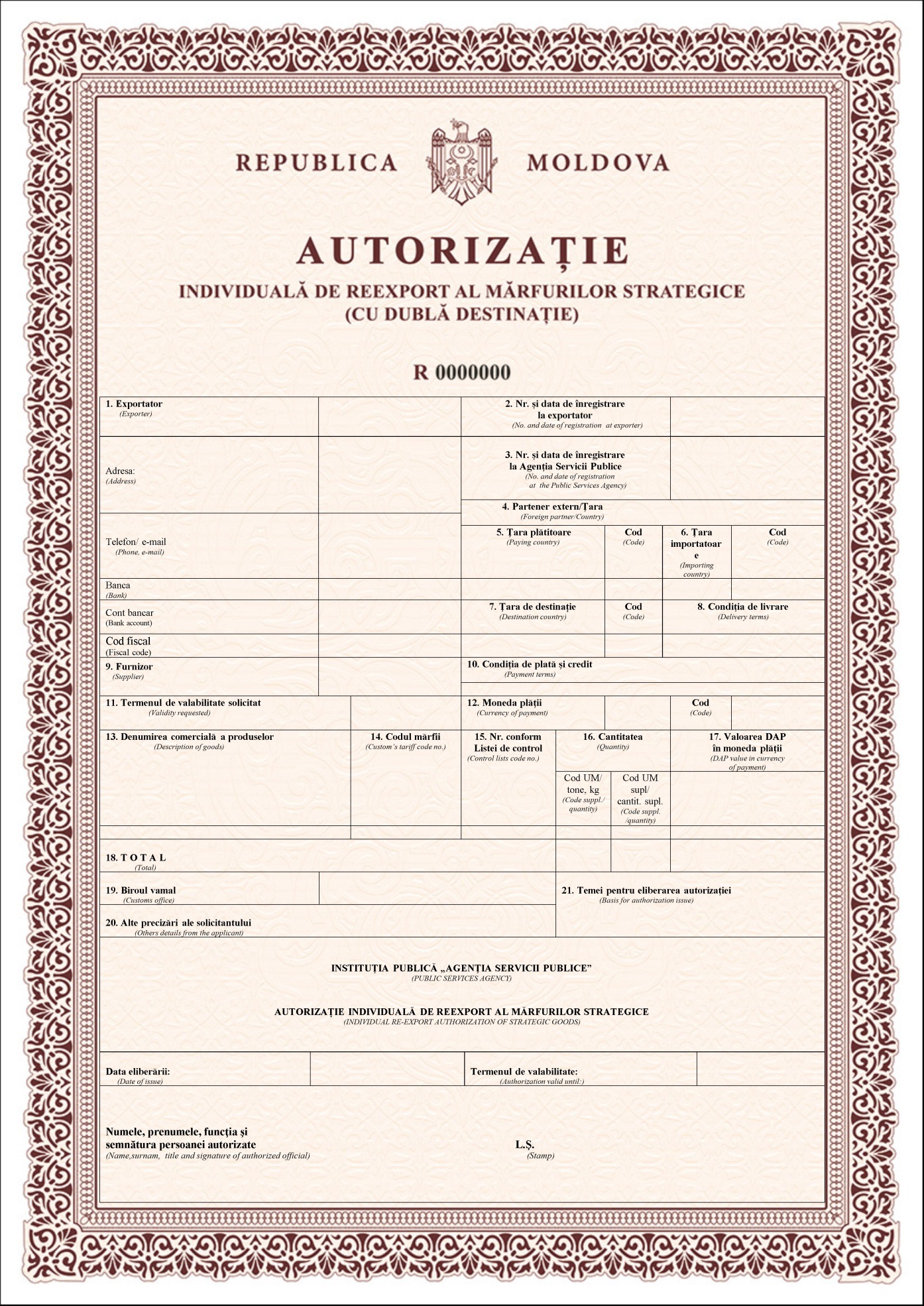 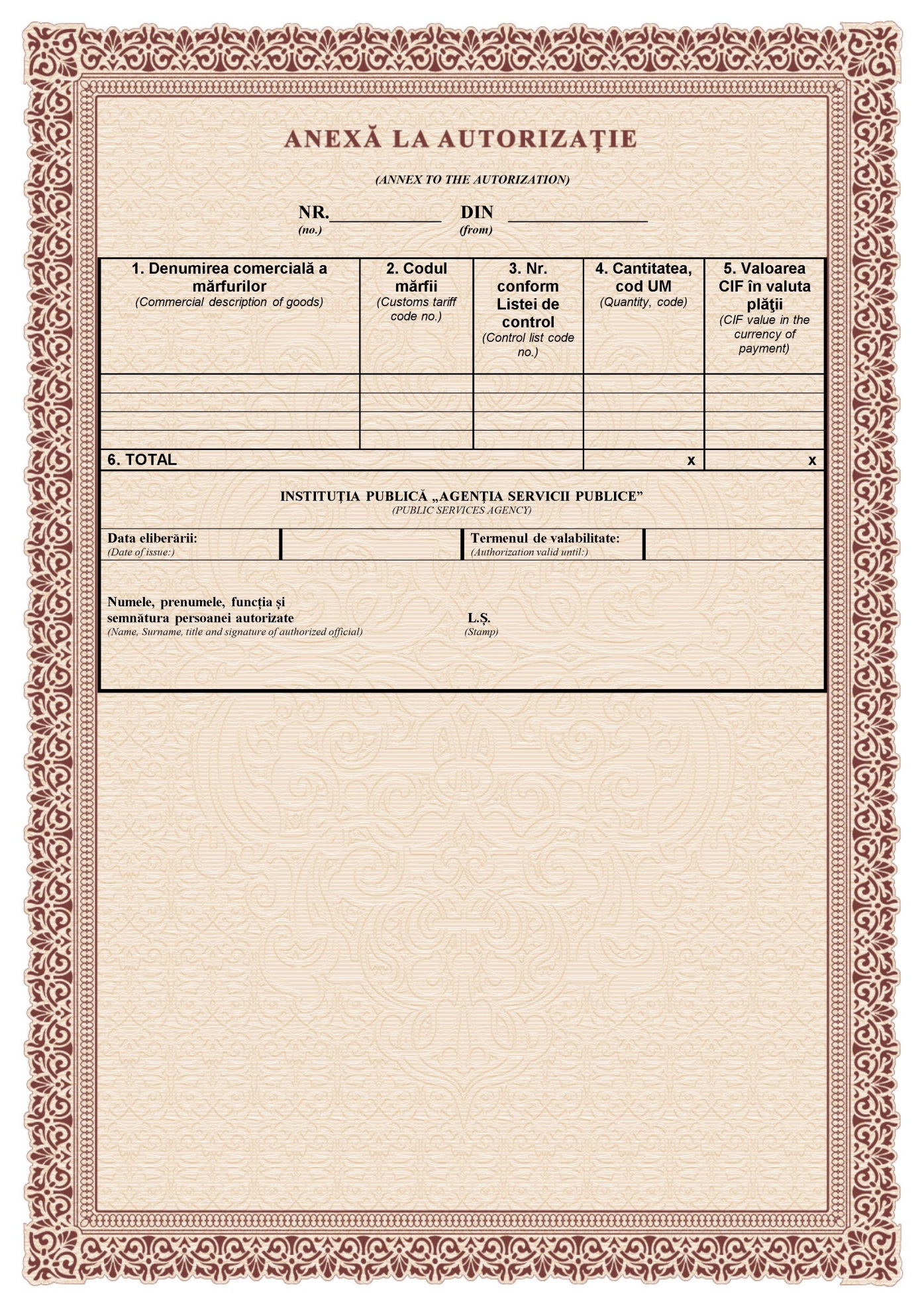 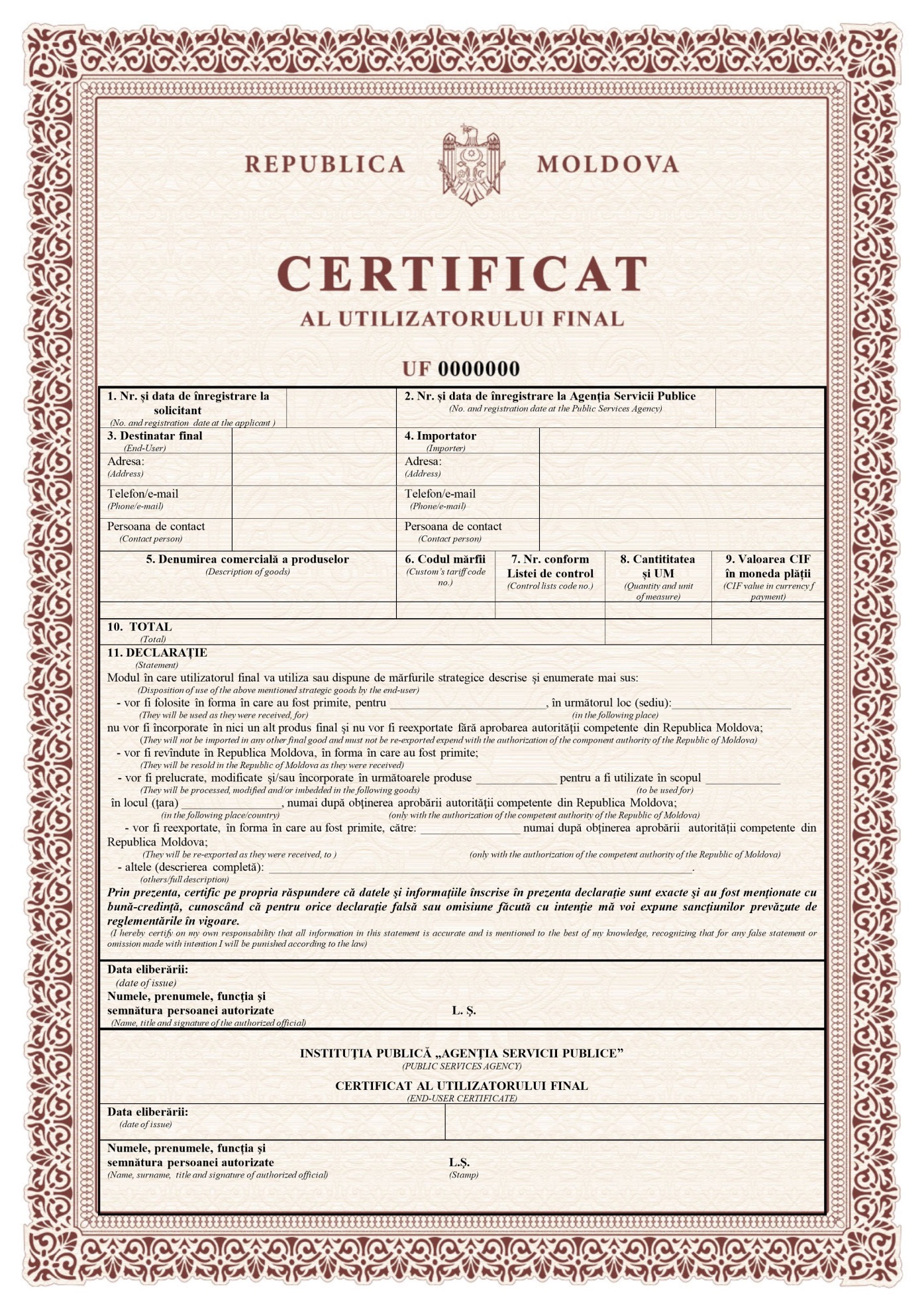 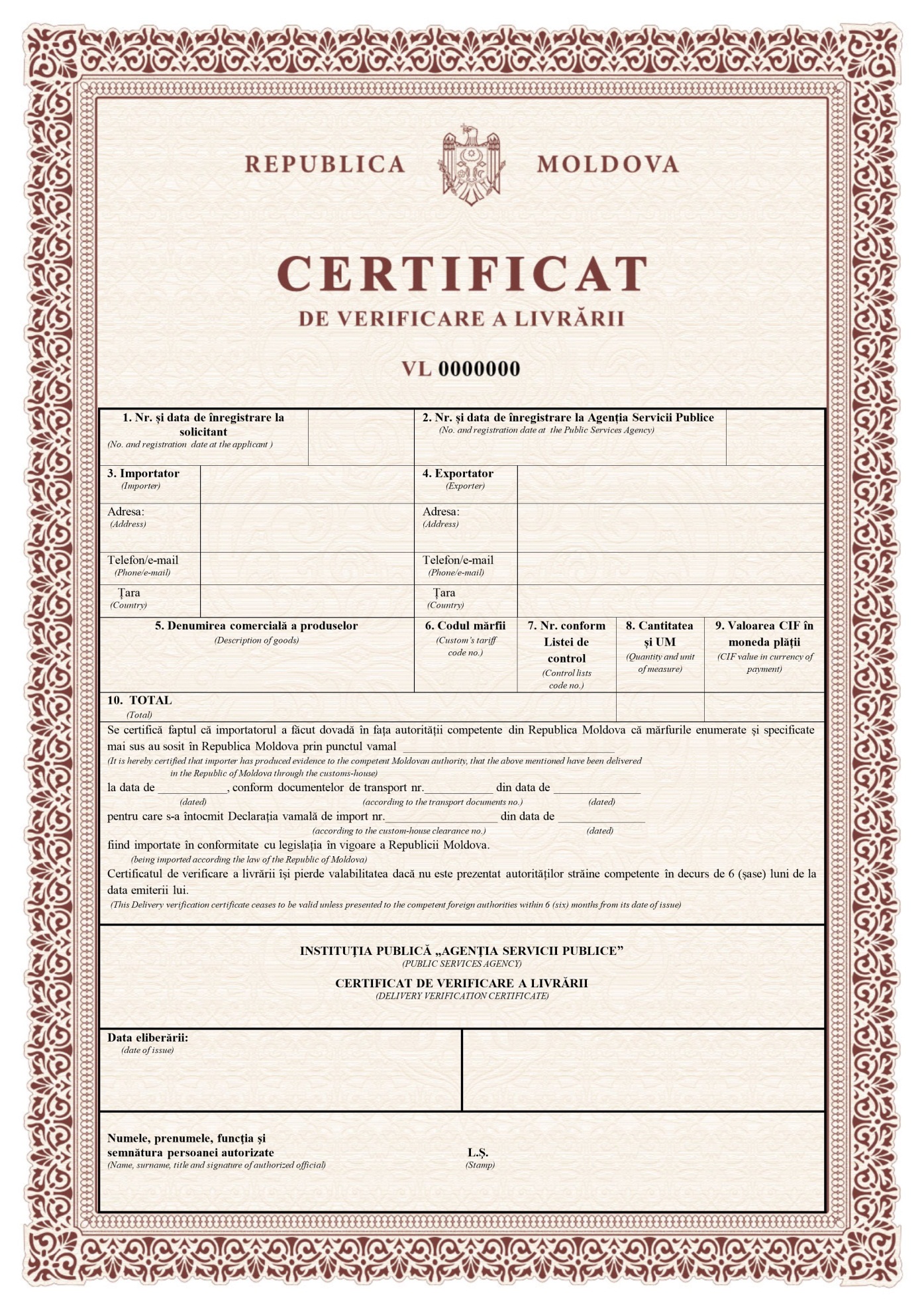 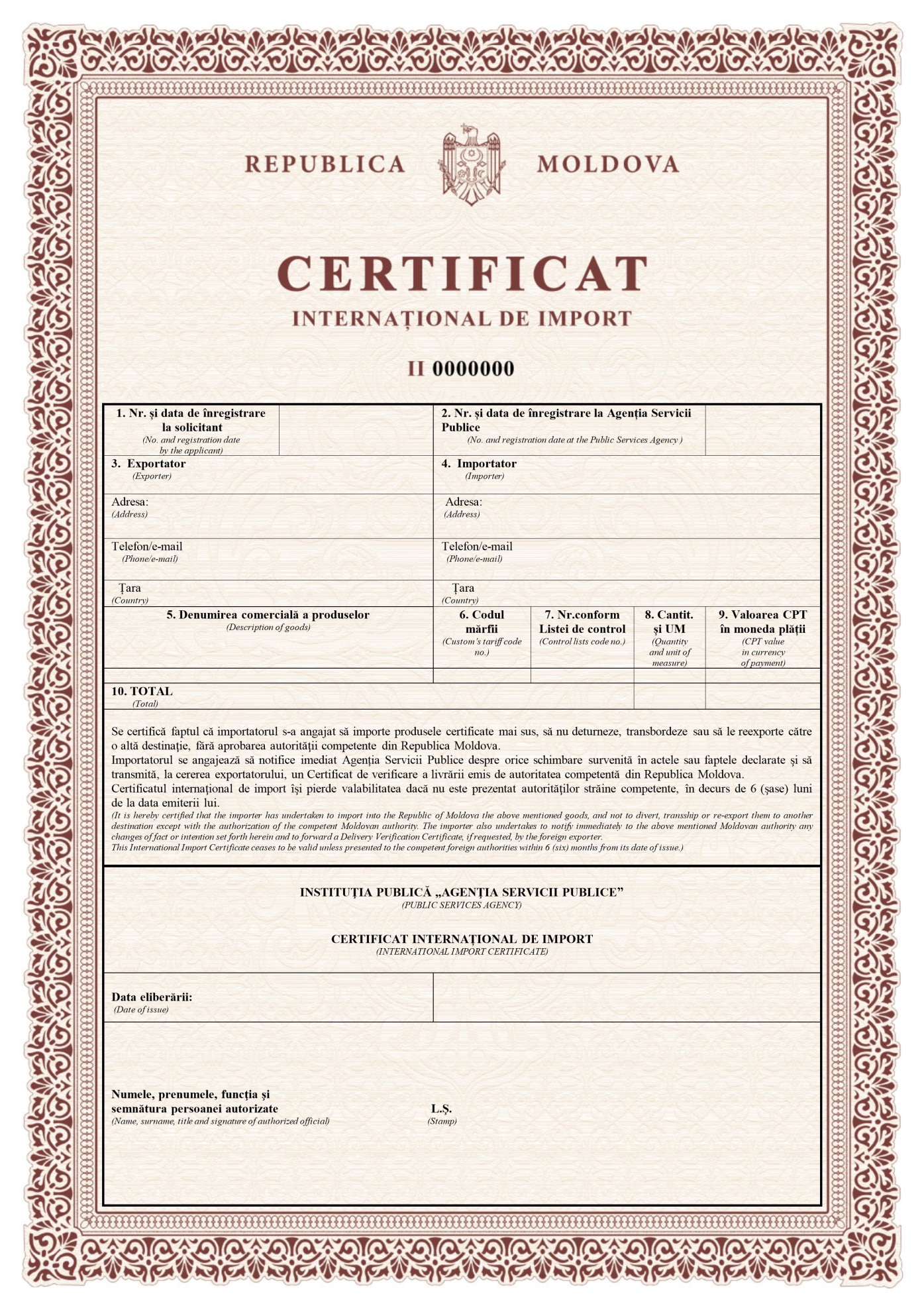 Modelele prezentate ale actelor se vor emite în format A4.